国际教育学院2021届毕业生专场网络双选会邀请函 【校内】 【线上】尊敬的用人单位：衷心感谢贵单位多年来对国际教育学院毕业生就业创业工作的鼎力支持！为保障用人单位校招和毕业生求职需求,经研究决定，国际教育学院在学校就业创业指导服务中心支持下，联合工作啦智慧化精准就业平台，于5月17日至5月21日开展2021届毕业生会计学、市场营销专业专场网络双选会活动，诚邀您的参加。现将学院概况及参会方式说明如下：一、学院及专业简介国际教育学院成立于2011年，是学校为适应经济全球化和教育国际化趋势而设立的二级学院。学院招生纳入国家正式普通招生计划，由学校统一管理。目前学院有1个教育部批准的中外合作办学项目，2个河南省的中外本科课程合作项目，5个专科中外合作办学项目，分别是与澳大利亚霍尔姆斯学院合作的物流管理中外合作办学项目，与爱尔兰卡洛理工学院合作的会计学、物流管理本科课程合作项目，与爱尔兰卡洛理工学院合作的会计学、市场营销、物流管理、电子商务、计算机信息管理专科合作项目。2020年，学院在校生规模近3000人。学院坚持“引进优质资源、凝练办学特色”的发展思路和国际化办学理念，依托我校的优势专业，引入合作高校的课程体系，集中双方优秀师资和教学资源，为河南省经济社会发展培养高素质国际化专门人才。在引入国外教育资源时，学院结合自身特色在会计学专业嵌入ACCA方向课程，实现了学历教育与国际职业证书教育的结合。二、具体报名事宜1.主办单位：河南牧业经济学院国际教育学院2.技术支持：工作啦智慧化精准就业平台3.网络双选会报名时间：2021年4月9日-5月12日4.网络双选会召开时间：2021年5月17日-5月21日5.网络双选会报名须知为给参加本次网络双选会的用人单位提供周到服务，确保招聘活动顺利开展，维护毕业生和用人单位合法权益。具体流程如下：第一步：提前准备相关电子版资质资料。①注册单位信息（包括但不限于单位简介、需求专业、人数、岗位设置、薪金待遇以及具体联系方式等内容）；②社会统一信用代码或营业执照副本原件扫描件（或复印件加盖单位公章扫描件）；③招聘人手持身份证照片。第二步：用人单位注册。登录我校就业创业信息网（http://jiuye.hnuahe.edu.cn/）使用【用户登录-用人单位入口】进入系统后按要求逐项准确填写单位信息，上传相关资质资料。说明：已经注册过的用人单位，可以直接进行第三步“发布最新招聘职位”。第三步：发布最新招聘职位。核对是否发布在线招聘职位或已经发布在线招聘职位有效性，保障学生能够对心仪职位顺利投递简历。第四步：报名参加网络双选会。通过资质审核后，使用【用户登录-用人单位入口】登录，选择本场【网络双选会】报名。审核结果烦请及时登录我校就业创业信息网【用户登录-用人单位入口】登录后，点击【我的双选会】查看，通过审核的用人单位，即视为加入本场网络双选会；我校毕业生可通过学校就业创业信息网本场双选会页面或移动端（微信工作啦小程序）进入网络会场，查看用人单位公司介绍、职位详情，投递电子简历；烦请参会用人单位安排专人在线开展网络招聘活动，及时查看学生简历、与学生沟通、进行远程面试等。6.联系方式会务组联系人：滑 斌 18236590241用人单位注册审核：0371-86176007招聘职位发布审核：18539939805    学校就业创业信息网网址：http://jiuye.hnuahe.edu.cn/网报中如遇问题可拨打技术支持电话（4006669901）或微信识别下图二维码咨询：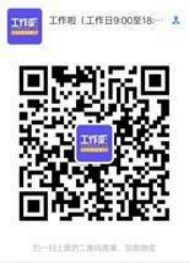  再次诚邀，敬请指导！